		OPEN CANOE EXPEDITION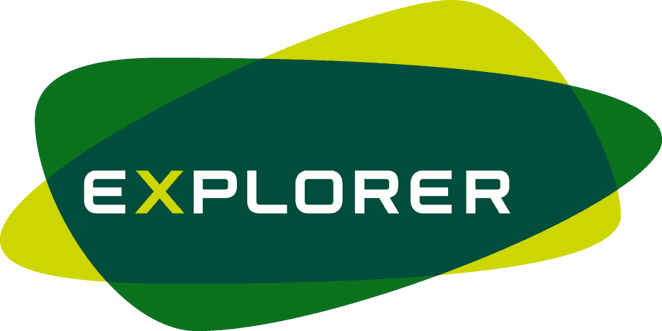 PROJECTOn the expedition you will be required to carry out a project- the expedition is not about doing something to tick a box to get an award, it is about immersing yourself in an environment and trying to discover things about that environment!You should aim to do your project whilst going along. Evidence can be photographed (a disposable waterproof camera is ideal) and notes written in a book.You will need to present your project alongside the presentation into the expedition next term.Try to find something interesting!Possible options:A study of river users along the river xxx.A study of the land use along the banks of the river (housing, shops, road, etc). An investigation into the workings of a lock/ gate system.A study of aquatic wildlife along the river xxx.An investigation into water quality in the river xxx (evidence for rubbish, pollution etc).Or you could really find something a bit different!River poetry along the river xxx (write a poem every km)Artistic photography- aquatic scenes.Or any other of your own ideas- check it with the assessor beforehand.